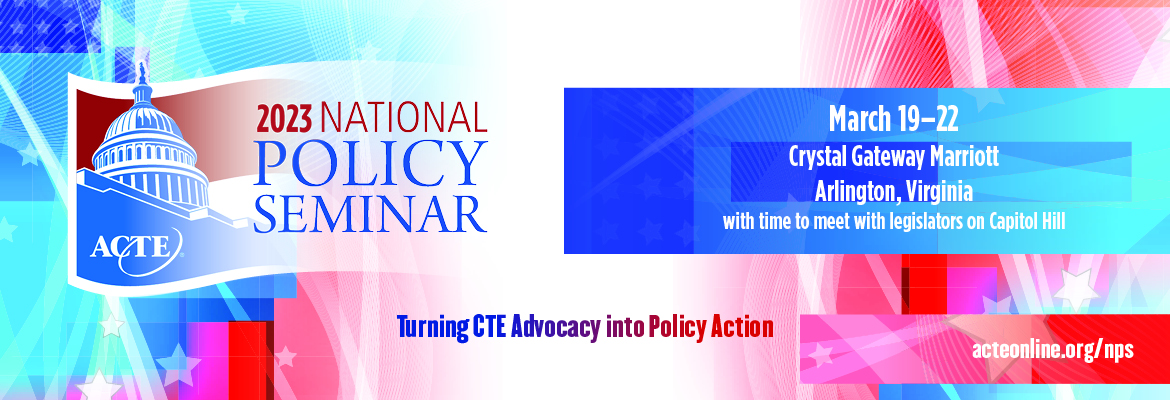 
SAMPLE THANK YOU #2
IMPORTANT NOTE: Send a letter like this to your Members of Congress when they were not available and you met only with staff. Be sure to send a separate note directly to the staff member as well. 
The Honorable (Representative’s name)
U.S. House of Representatives
Washington, DC 20515ORThe Honorable (Senator’s name)
United States Senate
Washington, DC 20510Dear Senator/Representative _________________,I would like to express my appreciation for the opportunity to meet with [Insert staffer’s name] during the Association for Career and Technical Education’s (ACTE) 202 National Policy Seminar.  I know your staff is very busy, and I was pleased that we were able to take the time to meet and discuss issues that are important to the CTE community.[Staffer’s Name] and I had a productive conversation about [list the key issues that you discussed, e.g. funding for CTE programs, workforce issues, etc.].[You can include some talking points if you wish, drawing on ACTE’s background materials documents.]I look forward to continuing this relationship and to future meetings with both you and your dedicated staff. In the meantime, if I can be of any assistance, please do not hesitate to contact me or Alisha Hyslop (ahyslop@acteonline.org), the Senior Director of Public Policy at ACTE.Sincerely,[Your name, school, and location]